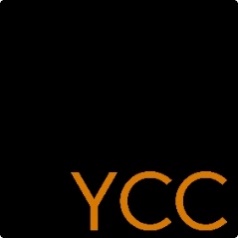 YCC Charge Account Rates
Charges are calculated at a rate of $2.50 a mile up to 29 miles and $2.75 a mile for 30+ miles.  Waiting time is calculated at a rate of $ .40 per minute.There will be a $1.00 charge per pickup at the Charleston International Airport as mandated by Charleston County Aviation Authority, ordinance #88-1. This is initially paid by Yellow Cab.Luggage:          $1.00-$2.00 depending on sizeBicycles:          $2.00Grocery Bags:  1st 6 bags are $ .50. Each additional 6 bags will be charged $ .50 for the groupPackages: Will be charged an additional $10.00 per piecePackages: Weighing 51-150 lbs. will add another $3.00For each additional 50 lbs. after 150 lbs. will add another $3.00
Minimums and No Shows will be charged according to location of attempted pickup. Downtown area: $8West Ashley:  $10Mt Pleasant:   $12: $12: $14 area: $16Roper Mt Pleasant: $18:  $18:  $18Sullivan’s Island/Dune West:  $18Goose Creek/Men Riv/Ladson: $18Isle of Palms:   $20Summerville/Red Top: $20Ravenel/Jedburg:  $25Wadmalaw/Youngs / :   $28Awendaw:  $30Kiawah:   $40 with additional $12 gate feeMoncks Corner/Ridgeville: $40: $40